2026 Sweden Holidays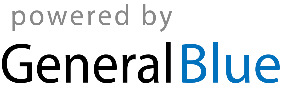 Sweden 2026 CalendarSweden 2026 CalendarSweden 2026 CalendarSweden 2026 CalendarSweden 2026 CalendarSweden 2026 CalendarSweden 2026 CalendarSweden 2026 CalendarSweden 2026 CalendarSweden 2026 CalendarSweden 2026 CalendarSweden 2026 CalendarSweden 2026 CalendarSweden 2026 CalendarSweden 2026 CalendarSweden 2026 CalendarSweden 2026 CalendarSweden 2026 CalendarSweden 2026 CalendarSweden 2026 CalendarSweden 2026 CalendarSweden 2026 CalendarSweden 2026 CalendarJanuaryJanuaryJanuaryJanuaryJanuaryJanuaryJanuaryFebruaryFebruaryFebruaryFebruaryFebruaryFebruaryFebruaryMarchMarchMarchMarchMarchMarchMarchSuMoTuWeThFrSaSuMoTuWeThFrSaSuMoTuWeThFrSa123123456712345674567891089101112131489101112131411121314151617151617181920211516171819202118192021222324222324252627282223242526272825262728293031293031AprilAprilAprilAprilAprilAprilAprilMayMayMayMayMayMayMayJuneJuneJuneJuneJuneJuneJuneSuMoTuWeThFrSaSuMoTuWeThFrSaSuMoTuWeThFrSa12341212345656789101134567897891011121312131415161718101112131415161415161718192019202122232425171819202122232122232425262726272829302425262728293028293031JulyJulyJulyJulyJulyJulyJulyAugustAugustAugustAugustAugustAugustAugustSeptemberSeptemberSeptemberSeptemberSeptemberSeptemberSeptemberSuMoTuWeThFrSaSuMoTuWeThFrSaSuMoTuWeThFrSa1234112345567891011234567867891011121213141516171891011121314151314151617181919202122232425161718192021222021222324252626272829303123242526272829272829303031OctoberOctoberOctoberOctoberOctoberOctoberOctoberNovemberNovemberNovemberNovemberNovemberNovemberNovemberDecemberDecemberDecemberDecemberDecemberDecemberDecemberSuMoTuWeThFrSaSuMoTuWeThFrSaSuMoTuWeThFrSa1231234567123454567891089101112131467891011121112131415161715161718192021131415161718191819202122232422232425262728202122232425262526272829303129302728293031Jan 1	New Year’s DayJan 5	TrettondagsaftonJan 6	EpiphanyJan 13	Tjugondag KnutMar 1	VasaloppetMar 25	Marie BebådelsedagApr 2	Maundy ThursdayApr 3	Good FridayApr 4	Easter SaturdayApr 5	Easter SundayApr 6	Easter MondayApr 30	Walpurgis NightMay 1	Labour DayMay 14	Ascension DayMay 23	Whitsun EveMay 24	PentecostMay 25	Whit MondayMay 31	Mother’s DayJun 6	National DayJun 19	Midsummer EveJun 20	Midsummer DayOct 30	HalloweenOct 31	All Saints’ DayNov 6	Gustav-Adolf-dagenNov 11	MårtensgåsDec 10	NobeldagenDec 13	LuciadagenDec 24	Christmas EveDec 25	Christmas DayDec 26	Boxing DayDec 31	New Year’s Eve